2023年部门预算目   录第一部分  部门概况 一、主要职能二、机构设置三、部门预算部门构成第二部分  部门预算表一、收支总表二、收入总表三、支出总表四、财政拨款收支总表五、一般公共预算支出表六、一般公共预算基本支出表七、一般公共预算“三公”经费支出表八、政府性基金预算支出表第三部分  部门预算情况说明第四部分  名词解释第一部分　部门概况一、主要职能（一）负责养护中心日常管理工作；负责会议安排、报告、综合性文稿的起草；负责文秘、政务信息公开、档案信访、保密等工作；负责单位机构、编制、人事管理工作；负责对外宣传、依法行政工作和领导交办的其他工作。（二）宣传、贯彻、执行《公路法》和国家有关农村公路建设、养护、管理方面的方针、政策和法律法规，负责《中华人民共和国公路管理条例》及该《细则》的实施。（三）对全县农村公路建设、养护和管理进行规划和业务指导。（四）协助县交通运输局做好编制全区农村公路建设、养护计划并组织实施。（五）根据交通运输局的授权，按照《公路法》和《公路管理条例》对农村公路实施路政管理，维护路产路权，规范、审批公路两侧各种构造物和广告宣传等设施，管理在农村公路上行驶车辆的超限运输工作，维护公路养护施工的正常秩序。（六）组织农村公路现代化养护、管理技术的研究和开发，负责交通情况调查和路况登记，培训农村公路专业人员，改善技术装备，交流先进经验，提高公路管理水平。（七）调查研究和统计上报农村公路建管养情况。（八）承办交通运输局交办的其他工作。二、机构设置2023年度编制范围包括预算单位1个，其中二级预算单位1个，内设主任1个，下设中心办公室，财务室，技术室等，机构当年无变化。三、部门预算部门构成纳入湟源县农村公路养护中心2023年预算编制范围的预算单位包括：第二部分  部门预算表（注：此表为空表）第三部分  部门预算情况说明一、关于湟源县农村公路养护中心2023年部门收支预算情况的总体说明按照综合预算的原则，湟源县农村公路养护中心所有收入和支出均纳入部门预算管理。收入包括：一般公共预算拨款收入1284.01万元，上年结转274.33万元；支出包括：社会保障和就业支出105.20万元，卫生健康支出52.74万元，交通运输支出1360.61万元，住房保障支出39.80万元。湟源县农村公路养护中心2023年收支总预算1558.34万元。二、关于湟源县农村公路养护中心2023年部门收入预算情况说明湟源县农村公路养护中心2023年收入预算1558.34万元，其中：上年结转274.33万元，占17.60%；一般公共预算拨款收入1284.01万元，占82.40%。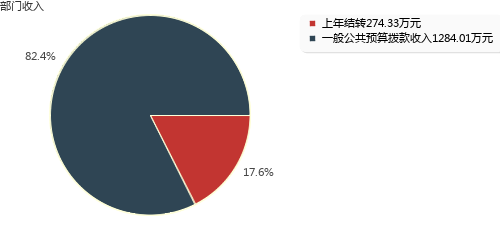 三、关于湟源县农村公路养护中心2023年部门支出预算情况说明湟源县农村公路养护中心2023年支出预算1558.34万元，其中：基本支出553.82万元，占35.54%；项目支出1004.52万元，占64.46%。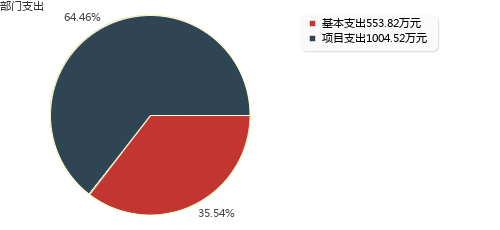 四、关于湟源县农村公路养护中心2023年财政拨款收支预算情况的总体说明湟源县农村公路养护中心2023年财政拨款收支总预算1558.34万元，比上年增加658.62万元，主要原因是：项目增加，人员增加，工资增加，社保基数上调以及上年资金结余。收入包括：一般公共预算拨款收入1284.01万元，上年结转274.33万元；政府性基金预算拨款收入0.00万元，上年结转0.00万元。支出包括： 社会保障和就业支出105.20万元， 卫生健康支出52.74万元， 交通运输支出1360.61万元， 住房保障支出39.80万元。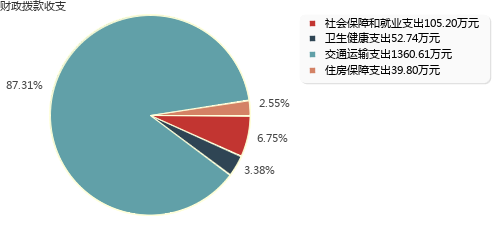 五、关于湟源县农村公路养护中心2023年一般公共预算当年拨款情况说明（一）一般公共预算当年拨款规模变化情况。湟源县农村公路养护中心2023年一般公共预算当年拨款1284.01万元,比上年增加509.29万元，主要原因是：项目增加，人员增加，工资增加，社保基数上调以及上年资金结余。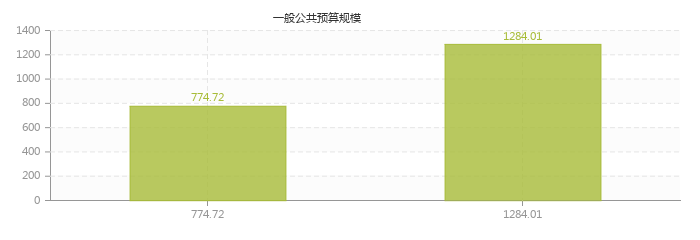 （二）一般公共预算当年拨款结构情况。社会保障和就业支出105.20万元，占8.19%；卫生健康支出52.74万元，占4.11%；交通运输支出1086.28万元，占84.60%；住房保障支出39.80万元，占3.10%。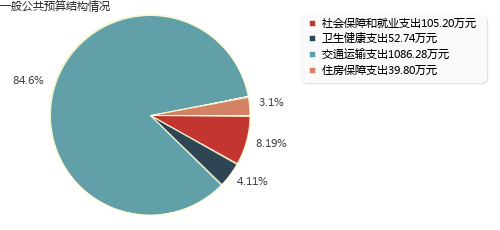 （三）一般公共预算当年拨款具体使用情况。1、社会保障和就业支出（类）行政事业单位养老支出（款）机关事业单位基本养老保险缴费支出（项）2023年预算数为42.32万元，比上年增加10.61万元，增长33.46%。主要原因是：项目增加，人员增加，工资增加，社保基数上调以及上年资金结余。2、社会保障和就业支出（类）行政事业单位养老支出（款）机关事业单位职业年金缴费支出（项）2023年预算数为21.16万元，比上年增加5.31万元，增长33.50%。主要原因是：人员增加及社保基数上调，职业年金缴费额增加。3、社会保障和就业支出（类）行政事业单位养老支出（款）其他行政事业单位养老支出（项）2023年预算数为39.99万元，比上年增加8.67万元，增长27.68%。主要原因是：人员增加及社保基数上调，养老保险缴费额增加。4、社会保障和就业支出（类）其他社会保障和就业支出（款）其他社会保障和就业支出（项）2023年预算数为1.72万元，比上年增加0.02万元，增长1.18%。主要原因是：人员增加及社保基数上调，其他社会保障和就业支出缴费额增加。5、卫生健康支出（类）行政事业单位医疗（款）行政单位医疗（项）2023年预算数为7.00万元，比上年增加7.00万元，增长100.00%。主要原因是：退休人员增加。6、卫生健康支出（类）行政事业单位医疗（款）事业单位医疗（项）2023年预算数为26.07万元，比上年减少0.66万元，下降2.47%。主要原因是：临聘人员减少，导致医疗减少。7、卫生健康支出（类）行政事业单位医疗（款）公务员医疗补助（项）2023年预算数为19.67万元，比上年增加0.29万元，增长1.50%。主要原因是：在职人员增加及医疗基数上调，医疗缴费额增加。8、交通运输支出（类）公路水路运输（款）公路养护（项）2023年预算数为1086.28万元，比上年增加467.38万元，增长75.52%。主要原因是：人员增加，项目增加。9、住房保障支出（类）住房改革支出（款）住房公积金（项）2023年预算数为39.80万元，比上年增加10.67万元，增长36.63%。主要原因是：人员增加及住房公积金基数上调及，住房公积金缴费额增加。六、关于湟源县农村公路养护中心2023年一般公共预算基本支出情况说明湟源县农村公路养护中心2023年一般公共预算基本支出553.82万元，其中：人员经费540.06万元，主要包括：基本工资96.61万元、津贴补贴98.97万元、绩效工资146.74万元、机关事业单位基本养老保险缴费42.32万元、职业年金缴费21.16万元、职工基本医疗保险缴费16.01万元、公务员医疗补助缴费19.67万元、其他社会保障缴费1.72万元、住房公积金39.80万元、退休费36.89万元、退职（役）费3.09万元、医疗费补助17.06万元；公用经费13.77万元，主要包括：办公费0.72万元、水费0.48万元、电费0.48万元、邮电费1.20万元、取暖费2.40万元、差旅费0.96万元、公务接待费0.48万元、工会经费4.93万元、公务用车运行维护费0.80万元、其他商品和服务支出1.32万元。七、关于湟源县农村公路养护中心2023年一般公共预算“三公”经费预算情况说明湟源县农村公路养护中心2023年一般公共预算“三公”经费预算数为1.28万元，比上年增加0.00万元，其中：因公出国（境）费0.00万元，增加0.00万元；公务用车购置及运行费0.80万元，增加0.00万元；公务接待费0.48万元，增加0.00万元。2023年“三公”经费预算与上年无变化。八、关于湟源县农村公路养护中心2023年政府性基金预算支出情况的说明湟源县农村公路养护中心2023年没有使用政府性基金预算拨款安排的支出。九、其他重要事项的情况说明（一）机关运行经费安排情况。2023年湟源县农村公路养护中心机关运行经费财政拨款预算13.77万元，比上年预算增加0.05万元，增长0.36%。主要原因是：人员增加，经费增加。（二）政府采购安排情况。2023年湟源县农村公路养护中心各单位政府采购预算总额0万元，其中：政府采购货物预算0万元、政府采购工程预算万元、政府采购服务预算0万元。（三）国有资产占有使用情况。截至2023年2月底，湟源县农村公路养护中心所属各预算单位共有车辆1辆，其中，省级领导干部用车0辆、厅级领导干部用车0辆、一般公务用车1辆、一般执法执勤用车辆、特种专业技术用车0辆、其他用0车辆。单价50万元以上通用设备台0（套），单价100万元以上专用设备0台（套）。（四）绩效目标设置情况。2023年湟源县农村公路养护中心预算均实行绩效目标管理，涉及项目5个，预算金额730.19万元。第四部分  名词解释一、收入类（一）财政拨款收入：指本级财政当年拨付的资金，包括一般公共预算拨款收入和政府性基金预算拨款收入。其中：一般公共预算拨款收入包括财政部门经费拨款、专项收入、行政事业性收费收入、罚没收入、国有资源（资产）有偿使用收入和其他收入。（二）上年结转和结余：指以前年度支出预算因客观条件变化未执行完毕、结转到本年度按有关规定继续使用的资金，既包括财政拨款结转和结余，也包括事业收入、经营收入、其他收入的结转和结余。二、支出类（一）基本支出：指为保障机构正常运转、完成日常工作任务而发生的人员支出和公用支出。（二）项目支出：指在基本支出之外为完成特定行政任务和事业发展目标所发生的支出。（三）一般公共预算“三公”经费支出：指一般公共预算安排的因公出国（境）费、公务用车购置及运行费和公务接待费支出。其中，因公出国（境）费是指部门工作人员因公务出国（境）的往返机票费、住宿费、伙食费、培训费等支出；公务用车购置及运行费是指部门购置公务用车支出及公务用车使用过程中发生的租用费、燃料费、过路过桥费、保险费等支出；公务接待费支出是指部门按规定开支的各类公务接待（含外宾接待）支出。（四）机关运行经费：为保障行政部门（含参照公务员法管理的事业部门）运行用于购买货物和服务的各项资金，包括办公及印刷费、邮电费、差旅费、会议费、福利费、日常维修费、专用材料及一般设备购置费、办公用房水电费、办公用房取暖费、办公用房物业管理费、公务用车运行维护费以及其他费用。三、支出科目类（一）社会保障和就业支出（类）行政事业单位养老支出（款）机关事业单位基本养老保险缴费支出（项）：反映机关事业单位实施养老保险制度由单位缴纳的基本养老保险费支出。（二）社会保障和就业支出（类）行政事业单位养老支出（款）机关事业单位职业年金缴费支出（项）：反映机关事业单位实施养老保险制度由单位实际缴纳的职业年金支出。（三）社会保障和就业支出（类）行政事业单位养老支出（款）其他行政事业单位养老支出（项）：反映除上述项目以外其他用于行政事业单位养老方面的支出。（四）社会保障和就业支出（类）其他社会保障和就业支出（款）其他社会保障和就业支出（项）：反映除上述项目以外其他用于社会保障和就业方面的支出。（五）卫生健康支出（类）行政事业单位医疗（款）行政单位医疗（项）：反映财政部门安排的行政单位（包括实行公务员管理的事业单位，下同）基本医疗保险缴费经费、未参加医疗保险的行政单位的公费医疗经费，按国家规定享受离休人员、红军老战士待遇人员的医疗经费。（六）卫生健康支出（类）行政事业单位医疗（款）事业单位医疗（项）：反映财政部门安排的事业单位基本医疗保险缴费经费，未参加医疗保险的事业单位的公费医疗经费，按国家规定享受离休人员待遇的医疗经费。（七）卫生健康支出（类）行政事业单位医疗（款）公务员医疗补助（项）：反映财政部门安排的公务员医疗补助经费。（八）交通运输支出（类）公路水路运输（款）公路养护（项）：反映公路养护支出。（九）住房保障支出（类）住房改革支出（款）住房公积金（项）：反映行政事业单位按人力资源和社会保障部、财政部规定的基本工资和津贴补贴以及规定比例为职工缴纳的住房公积金。四、部门专业类名词无。湟源县农村公路养护中心序号单位名称1无部门公开表1部门公开表1部门公开表1部门公开表1收支总表收支总表收支总表收支总表单位：万元单位：万元单位：万元单位：万元收     入收     入支     出支     出项     目预算数项目（按功能分类）预算数一、一般公共预算拨款收入1284.01一、一般公共服务支出二、政府性基金预算拨款收入二、外交支出三、国有资本经营预算拨款收入三、国防支出四、财政专户管理资金收入四、公共安全支出五、事业收入五、教育支出六、上级补助收入六、科学技术支出七、附属单位上缴收入七、文化旅游体育与传媒支出八、事业单位经营收入八、社会保障和就业支出105.20九、其他收入九、社会保险基金支出十、卫生健康支出52.74十一、节能环保支出十二、城乡社区支出十三、农林水支出十四、交通运输支出1360.61十五、资源勘探工业信息等支出十六、商业服务业等支出十七、金融支出十八、援助其他地区支出十九、自然资源海洋气象等支出二十、住房保障支出39.80二十一、粮油物资储备支出二十二、国有资本经营预算支出二十三、灾害防治及应急管理支出二十四、预备费二十五、其他支出二十六、转移性支出二十七、债务还本支出二十八、债务付息支出二十九、债务发行费用支出三十、抗疫特别国债安排的支出三十一、往来性支出本年收入合计1284.01本年支出合计1558.34上年结转274.33结转下年收入总计1558.34支出总计1558.34部门公开表2部门公开表2部门公开表2部门公开表2部门公开表2部门公开表2部门公开表2部门公开表2部门公开表2部门公开表2部门公开表2部门公开表2收入总表收入总表收入总表收入总表收入总表收入总表收入总表收入总表收入总表收入总表收入总表收入总表单位：万元单位：万元单位：万元单位：万元单位：万元单位：万元单位：万元单位：万元单位：万元单位：万元单位：万元单位：万元预算部门合计上年结转一般公共预算拨款收入政府性基金预算拨款收入国有资本经营预算拨款收入财政专户管理资金收入事业收入上级补助收入附属部门上缴收入事业部门经营收入其他收入1558.34274.331284.01湟源县交通运输局1558.34274.331284.01湟源县农村公路养护中心1558.34274.331284.01部门公开表3部门公开表3部门公开表3部门公开表3部门公开表3部门公开表3部门公开表3部门公开表3支出总表支出总表支出总表支出总表支出总表支出总表支出总表支出总表单位：万元单位：万元单位：万元单位：万元单位：万元单位：万元单位：万元单位：万元科目编码科目名称合计基本支出项目支出事业部门经营支出上缴上级支出对附属部门补助支出合计合计1558.34553.821004.52208社会保障和就业支出105.20105.2020805行政事业单位养老支出103.47103.472080505机关事业单位基本养老保险缴费支出42.3242.322080506机关事业单位职业年金缴费支出21.1621.162080599其他行政事业单位养老支出39.9939.9920899其他社会保障和就业支出1.721.722089999其他社会保障和就业支出1.721.72210卫生健康支出52.7452.7421011行政事业单位医疗52.7452.742101101行政单位医疗7.007.002101102事业单位医疗26.0726.072101103公务员医疗补助19.6719.67214交通运输支出1360.61356.091004.5221401公路水路运输1360.61356.091004.522140106公路养护1360.61356.091004.52221住房保障支出39.8039.8022102住房改革支出39.8039.802210201住房公积金39.8039.80部门公开表4部门公开表4部门公开表4部门公开表4部门公开表4部门公开表4财政拨款收支总表财政拨款收支总表财政拨款收支总表财政拨款收支总表财政拨款收支总表财政拨款收支总表单位：万元单位：万元单位：万元单位：万元单位：万元单位：万元收      入收      入支       出支       出支       出支       出项    目预算数项  目合计一般公共预算政府性基金 预算一、本年收入1284.01一、本年支出1558.341558.34（一）一般公共预算拨款收入1284.01（一）一般公共服务支出（二）政府性基金预算拨款收入（二）外交支出（三）国防支出（四）公共安全支出（五）教育支出（六）科学技术支出（七）文化旅游体育与传媒支出（八）社会保障和就业支出105.20105.20（九）社会保险基金支出（十）卫生健康支出52.7452.74（十一）节能环保支出（十二）城乡社区支出（十三）农林水支出（十四）交通运输支出1360.611360.61（十五）资源勘探工业信息等支出（十六）商业服务业等支出（十七）金融支出（十八）援助其他地区支出（十九）自然资源海洋气象等支出（二十）住房保障支出39.8039.80（二十一）粮油物资储备支出（二十二）国有资本经营预算支出（二十三）灾害防治及应急管理支出（二十四）预备费（二十五）其他支出（二十六）转移性支出（二十七）债务还本支出（二十八）债务付息支出（二十九）债务发行费用支出（三十）抗疫特别国债安排的支出（三十一）往来性支出二、上年结转274.33二、结转下年（一）一般公共预算拨款274.33（二）政府性基金预算拨款收入总计1558.34支出总计1558.341558.34部门公开表5部门公开表5部门公开表5部门公开表5部门公开表5部门公开表5部门公开表5一般公共预算支出表一般公共预算支出表一般公共预算支出表一般公共预算支出表一般公共预算支出表一般公共预算支出表一般公共预算支出表单位：万元单位：万元单位：万元单位：万元单位：万元单位：万元单位：万元支出功能分类科目支出功能分类科目支出功能分类科目支出功能分类科目2023年预算数2023年预算数2023年预算数科目编码科目编码科目编码科目名称合计基本支出项目支出类款项科目名称合计基本支出项目支出合计合计合计合计1284.01553.82730.19208社会保障和就业支出　105.20105.2005行政事业单位养老支出　103.47103.4705机关事业单位基本养老保险缴费支出　42.3242.3206机关事业单位职业年金缴费支出　21.1621.1699其他行政事业单位养老支出　39.9939.9999其他社会保障和就业支出　1.721.7299其他社会保障和就业支出　1.721.72210卫生健康支出　52.7452.7411行政事业单位医疗　52.7452.7401行政单位医疗　7.007.0002事业单位医疗　26.0726.0703公务员医疗补助　19.6719.67214交通运输支出　1086.28356.09730.1901公路水路运输　1086.28356.09730.1906公路养护　1086.28356.09730.19221住房保障支出　39.8039.8002住房改革支出　39.8039.8001住房公积金　39.8039.80部门公开表6部门公开表6部门公开表6部门公开表6部门公开表6部门公开表6一般公共预算基本支出表一般公共预算基本支出表一般公共预算基本支出表一般公共预算基本支出表一般公共预算基本支出表一般公共预算基本支出表单位：万元单位：万元单位：万元单位：万元单位：万元单位：万元支出经济分类科目支出经济分类科目支出经济分类科目2023年基本支出2023年基本支出2023年基本支出科目编码科目编码科目名称合计人员经费公用经费类款科目名称合计人员经费公用经费合计合计合计553.82540.0613.77301　工资福利支出483.01483.0101基本工资96.6196.6102津贴补贴98.9798.9707绩效工资146.74146.7408机关事业单位基本养老保险缴费42.3242.3209职业年金缴费21.1621.1610职工基本医疗保险缴费16.0116.0111公务员医疗补助缴费19.6719.6712其他社会保障缴费1.721.7213住房公积金39.8039.8099其他工资福利支出302　商品和服务支出13.7713.7701办公费0.720.7205水费0.480.4806电费0.480.4807邮电费1.201.2008取暖费2.402.4011差旅费0.960.9617公务接待费0.480.4828工会经费4.934.9331公务用车运行维护费0.800.8099其他商品和服务支出1.321.32303　对个人和家庭的补助57.0557.0502退休费36.8936.8903退职（役）费3.093.0907医疗费补助17.0617.06310　资本性支出05基础设施建设99其他资本性支出部门公开表7部门公开表7部门公开表7部门公开表7部门公开表7部门公开表7部门公开表7部门公开表7部门公开表7部门公开表7部门公开表7部门公开表7一般公共预算“三公”经费支出表一般公共预算“三公”经费支出表一般公共预算“三公”经费支出表一般公共预算“三公”经费支出表一般公共预算“三公”经费支出表一般公共预算“三公”经费支出表一般公共预算“三公”经费支出表一般公共预算“三公”经费支出表一般公共预算“三公”经费支出表一般公共预算“三公”经费支出表一般公共预算“三公”经费支出表一般公共预算“三公”经费支出表单位：万元单位：万元单位：万元单位：万元单位：万元单位：万元单位：万元单位：万元单位：万元单位：万元单位：万元单位：万元上年预算数上年预算数上年预算数上年预算数上年预算数上年预算数2023年预算数2023年预算数2023年预算数2023年预算数2023年预算数2023年预算数合计因公出国(境)费用公务用车购置及运行费公务用车购置及运行费公务用车购置及运行费公务接待费合计因公出国(境)费用公务用车购置及运行费公务用车购置及运行费公务用车购置及运行费公务接待费合计因公出国(境)费用合计公务用车购置费公务用车运行费公务接待费合计因公出国(境)费用合计公务用车购置费公务用车运行费公务接待费1.280.800.800.481.280.800.800.48部门公开表8部门公开表8部门公开表8部门公开表8部门公开表8部门公开表8部门公开表8政府性基金预算支出表政府性基金预算支出表政府性基金预算支出表政府性基金预算支出表政府性基金预算支出表政府性基金预算支出表政府性基金预算支出表单位：万元单位：万元单位：万元单位：万元单位：万元单位：万元单位：万元支出功能分类科目支出功能分类科目支出功能分类科目支出功能分类科目2023年预算数2023年预算数2023年预算数科目编码科目编码科目编码科目名称合计基本支出项目支出类款项科目名称合计基本支出项目支出合 计合 计合 计合 计 部门预算项目支出绩效目标公开表 部门预算项目支出绩效目标公开表 部门预算项目支出绩效目标公开表 部门预算项目支出绩效目标公开表 部门预算项目支出绩效目标公开表 部门预算项目支出绩效目标公开表 部门预算项目支出绩效目标公开表 部门预算项目支出绩效目标公开表 部门预算项目支出绩效目标公开表预算年度：2023预算年度：2023预算年度：2023金额单位：万元金额单位：万元项目名称批复数绩效目标绩效指标绩效指标绩效指标绩效指标性质绩效指标值绩效度量单位项目名称批复数绩效目标一级指标二级指标三级指标绩效指标性质绩效指标值绩效度量单位农村公路养护资金184.75承担全县农村公路的日常养护及维修产出指标数量指标农村公路列养率＝100%农村公路养护资金184.75承担全县农村公路的日常养护及维修效益指标社会效益指标公路畅通及安全水平＝196%农村公路养护资金184.75承担全县农村公路的日常养护及维修满意度指标服务对象满意度指标农牧民群众满意度＝95%政府还贷二级公路取消收费后补助资金385.44保持公路基础设施良好技术状况水平产出指标数量指标支持农村公路实施修复养护里程＝18.172千米政府还贷二级公路取消收费后补助资金385.44保持公路基础设施良好技术状况水平效益指标经济效益指标对经济发展的促进作用＝80%政府还贷二级公路取消收费后补助资金385.44保持公路基础设施良好技术状况水平满意度指标服务对象满意度指标农牧民群众满意度＝90%农村公路养护资金县级补助123.15农村公路及道路的养护及维修，对养护工作的督促检查，对农村公路的监管养护。产出指标数量指标农村公路列养率＝100%农村公路养护资金县级补助123.15农村公路及道路的养护及维修，对养护工作的督促检查，对农村公路的监管养护。产出指标数量指标优良路率≥64%农村公路养护资金县级补助123.15农村公路及道路的养护及维修，对养护工作的督促检查，对农村公路的监管养护。产出指标质量指标资金使用合规性＝100%农村公路养护资金县级补助123.15农村公路及道路的养护及维修，对养护工作的督促检查，对农村公路的监管养护。效益指标经济效益指标按期完成投资，对经济发展有明显促进作用＝100%农村公路养护资金县级补助123.15农村公路及道路的养护及维修，对养护工作的督促检查，对农村公路的监管养护。满意度指标服务对象满意度指标农牧民群众满意度≥80%乡村道路维修费14.85农村公路维修，抢险保通，冬季除雪维修等产出指标数量指标农村公路列养率≥100%乡村道路维修费14.85农村公路维修，抢险保通，冬季除雪维修等产出指标数量指标优良路率≥64%乡村道路维修费14.85农村公路维修，抢险保通，冬季除雪维修等产出指标数量指标建设(改造、修缮)工程量≥500平方米/公里乡村道路维修费14.85农村公路维修，抢险保通，冬季除雪维修等产出指标数量指标建设(改造、修缮)工程数量≥1个乡村道路维修费14.85农村公路维修，抢险保通，冬季除雪维修等产出指标质量指标资金使用合规性≥100%乡村道路维修费14.85农村公路维修，抢险保通，冬季除雪维修等产出指标质量指标竣工验收合格率≥100%乡村道路维修费14.85农村公路维修，抢险保通，冬季除雪维修等产出指标质量指标项目设计变更率≤75%乡村道路维修费14.85农村公路维修，抢险保通，冬季除雪维修等产出指标时效指标项目按计划完工率≥90%乡村道路维修费14.85农村公路维修，抢险保通，冬季除雪维修等产出指标时效指标项目按计划开工率≥57%乡村道路维修费14.85农村公路维修，抢险保通，冬季除雪维修等效益指标社会效益指标设施正常运转率≥50%乡村道路维修费14.85农村公路维修，抢险保通，冬季除雪维修等效益指标社会效益指标项目受益人数≥850人乡村道路维修费14.85农村公路维修，抢险保通，冬季除雪维修等效益指标社会效益指标建筑（工程）综合利用率≥40%乡村道路维修费14.85农村公路维修，抢险保通，冬季除雪维修等满意度指标服务对象满意度指标受益群体满意度≥100%乡村道路维修费14.85农村公路维修，抢险保通，冬季除雪维修等满意度指标服务对象满意度指标农牧民群众满意度≥60%2023年养护业务补助经费22.00确保养护工作顺利进行，确保养护人员权益产出指标质量指标单位日常业务正常运转率＝90%2023年养护业务补助经费22.00确保养护工作顺利进行，确保养护人员权益效益指标社会效益指标群众出行便利度≥90%2023年养护业务补助经费22.00确保养护工作顺利进行，确保养护人员权益满意度指标服务对象满意度指标群众满意度≥90%